Этап урокаЦель этапа Формирование УУДРезультатДеятельность педагогаДеятельность учащихсяОценка 1Организационный моментСоздание условий для осознанного вхождения учащихся в пространство деятельности на урокеГотовность к работеОрганизует ситуацию настроя детей на работуI.Организационный момент.-Здравствуйте, ребята!У вас хорошее настроение?Учиться надо весело, чтоб хорошо учиться. Настраиваемся на рабочую волну.Настраиваются на активную работу на урокепроверьте своё рабочее место. Всё ли готово у вас к уроку. 2Минутка чистописанияАктуализация изученных знаний письма цифр Актуализация изученных знаний письма цифр Организует работу детей в тетради- Открываем тетради, записываем число, классная работа.- Я вам прочитаю слова, вы должны будете угадать, из какой они сказки“ Лети. Лети лепесток через запад на восток, через север, через юг, возвращайся сделав круг”.- Как вы думаете, какое число мы будем прописывать на минутке чистописания?- На урок я вам принесла цветики-семицветики, на лепестках которых вы будете отмечать +как справились с заданиямиАктуализация изученных способов действий, развитие мыслительных операций,Число 7Делают зарядку для пальцев рук. 3Актуализация знанийУстный счетПовторить имеющиеся у учащихся знания и умения, необходимые для введения данной темы.Актуализация изученных способов действий, развитие мыслительных операцийЧитает Задачки-шутки -Записать решение на доске.1.Дедушка в лесу густомЛедяной  построил дом.Пригласил к себе зверей.Сосчитайте их скорей:2 зайчонка, 2 лисенка,2 веселых медвежонка,2 бельчонка, 2 бобра.Называть ответ пора.                                                                                             2. Вяжет бабушка – куница Трем внучатам рукавицы. Подарю вам, мои внуки, Рукавичек по две штуки. Берегите, не теряйте, Сколько всех? Пересчитайте! 3. Трехголовый папа – змей На прогулку вел детей. На него они похожи – Трехголовые - все тоже. А вопрос, друзья, таков: Сколько всех у них голов?Организует проверку-Как по-другому можно записать решение? Назовите компоненты действия умножения. 2+2+2+2+2=10 2+2+2=63+3+3+3=12Замена действия сложения умножением2*5=102*3=63*4=12Запись решения на доске 2 учениками4Постановка темы и целей урока.формулировка цели и доведение ее до осознания учащимися. формулировка цели и доведение ее до осознания учащимися. -Попробуйте сформулировать тему и цели урока.1) Повторить… ( смысл действия умножения, название компонентов при умножении);2) Закрепить……. ( умение решать задачи, примеры на умножение);Формулируют тему и цели урока.Формулируют тему и цели урока.5Работа над темойОсуществление учащимися учебных действийВыполнение задания- У вас на столах лежат карточки. Посмотрите на эти выражения. Соотнесите действия вложения с действиями умножения5+5+5+5                 8 х 321+21                      5 х 48+8+8                      21 х 2Организует парную работу- Исправь ошибкиОрганизует групповую работу1) 6+6+6+6 = 6 х 42) 9+9+9+9 = 9 х 5                    з3) 25+53+25=25х 3                а4) 12+12 =12 х 25) 5+5+5 = 5 х  5                      д6) 6+6+6+6+6+6 = 6 х 67) 4+4=4 х 3                              а8) 43+34 = 43 х 2                      ч9) 3+3+3+3  =3 х 2                   аПарная работаГрупповая работаОбъяснения детей                       Работа в парах.Проверка на доске и презентации6Физминутка Восстановление физических и духовных силВосстановление физических и духовных силНаправляет детей на восстановление физических и духовных силВыполнение зарядки Выполнение зарядки 7Первичное закрепление- Как вы думаете, каким будет следующее задание?Организует работу учащихся С.10 №287 (задания для мальчиков и для девочек)Учитель организует работу учеников у доски, проверку.- А есть ли еще какие – нибудь еще способы решения?-решение задачиДети предлагают разные способы решения задачСамостоятельное выполнение упражнения, 2 ученика у доскиПроверка9Осуществление контроляОсуществление учащимися самостоятельного выполнения задания с последующим контролем (применяются формы самоконтроля, взаимоконтроля)Самостоятельное выполнение упражнения, самоконтроль, взаимоконтрольЗадание№1 – Записать произведения с помощью суммы одинаковых слагаемых, сумму одинаковых слагаемых в виде произведения, найти значения выражений. - Обменяйтесь карточками, и проверим вместе. Поставьте оценку товарищу на соответствующем лепестке.Организует взаимопроверку по образцу.Самостоятельное выполнение задания, взаимопроверка по образцуСамопроверка.10Включение нового материала для постановки темы следующего урокаВключение нового материала для постановки темы следующего урокаПостановка темы следующего урокаОрганизует работу в группах и демонстрации способов решения на доске.- Давайте вернёмся к задачам из учебника. Попробуйте в группах составить обратные задачи. И решите их при помощи жетонов, которые лежат на ваших столах, заменив цветы на жетоны.- Какие способы решения у вас получились?Работа в группахФиксируют способы решения на доске11РефлексияПодвести итоги урока. Самооце-вание, ценивание результатов деятельности товарищейПодводятся итоги урока. Учащиеся дают оценку деятельности по её результатам (самооценка, оценивание результатов деятельности товарищей)- Вот и подошел к концу наш урок. Давайте подведем итог урока. Какова была тема урока, цели урока.- Оцените себя по данному алгоритму…- Попробуйте оценить товарища по следующим критерия…- а в завершении урока, я прошу вас выбрать на столах цветочки соответствующие уровню работы и усвоению темы и приклеить их на доску. Вот какая красивая полянка у нас получилась!-Спасибо за работу.Подводят итог урока. СамооценкаСамооценивание, оценивание товарищей.12Домашнее заданиеУчащиеся могут выбирать задание из предложенных учителем с учётом индивидуальных возможностейВыбирают вариант д.з. с учётом индивидуальных возможностей.На карточках, разноуровневоеВыбирают вариант домашнего задания.Найди значение выражения4+4+4+4+4=9+9=6+6+6=7+7+7+7=5*5=7*4=2*6=8*2=9*3=      2.   Найди и исправь ошибку.7 *2+2>8*2   6∙2=5*4-812-4*1>16-89+2*3<3*53.Реши задачу. Составь и реши обратную задачу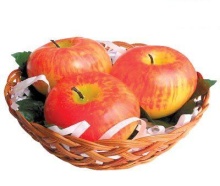 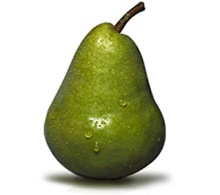                    ?,в 2 раза больше5+5+5+5                 8 х 321+21                      5 х 48+8+8                      21 х 26+6+6+6 = 6 х 4 9+9+9+9 = 9 х 5                    25+53+25=25х 3                12+12 =12 х 25+5+5 = 5 х  5                        6+6+6+6+6+6 = 6 х 64+4=4 х 3                                43+34 = 43 х 2                        3+3+3+3  =3 х 2                      ЗАДАЧА